<Commission>{ENVI}Keskkonna-, rahvatervise ja toiduohutuse komisjon</Commission>ENVI_PV(2020)0504_1PROTOKOLLKoosolek 4. mail 2020 kell 10.00–12.00BRÜSSELKoosolek avati esmaspäeval, 4. mail 2020 kell 10.10 aseesimees Bas Eickhouti juhatusel.1.	Päevakorra kinnitamine	ENVI_OJ(2020)0504_1Päevakord kinnitati käesolevas protokollis esitatud kujul.2.	Juhataja teadaandedSuuline tõlge: ressursside nappuse ja tehniliste piirangute tõttu koosolekuruumis ning vastavalt keelte esindatusele keskkonna-, rahvatervise ja toiduohutuse komisjoni (ENVI-komisjoni) liikmete hulgas oli suuline tõlge kättesaadav 6 keeles: prantsuse, saksa, itaalia, inglise, hispaania ja poola keeles.Koosoleku dokumendid elektroonilisel kujul / ülekanne veebis: juhataja teatas, et koosoleku dokumendid on nagu tavaliselt e-koosoleku rakenduse kaudu elektrooniliselt kättesaadavad ja koosolek kantakse üle veebis.ENVI-komisjoni liikmete kaugosalus: juhataja teatas, et koosolek toimub kaugosaluse vormis. Kaughääletus algab kell 12.00. Hääletusel osalevad parlamendiliikmed on saanud hääletusnimekirja ja hääletussedeli, mis tuleb allkirjastada ja saata koos hääletustulemustega tagasi koosolekupäeval enne kella 13.00.Juhataja teadaanded arvamuste vahetuse kohta volinik Sinkevičiusega: juhataja teavitas arvamuste vahetusest volinikuga uue ringmajanduse tegevuskava ja uue tulevase bioloogilise mitmekesisuse strateegia teemal, mis toimub ENVI-komisjoni 12. mai koosolekul. ***3.	Arvamuste vahetus Haiguste Ennetamise ja Tõrje Euroopa Keskuse (ECDC) direktori dr Andrea Ammoniga – ajakohastatud teave COVID-19ga seotud olukorra kohtaSõnavõtjad: dr Andrea Ammon (Haiguste Ennetamise ja Tõrje Euroopa Keskuse direktor)), Peter Liese, Jytte Guteland, Véronique Trillet-Lenoir, Tilly Metz, Kateřina Konečná, Dolors Montserrat, Sara Cerdas, Mairead McGuinness, Pernille Weiss, Miriam Dalli, Frédérique Ries, Jutta Paulus, Mick Wallace, Edina Tóth, Nicolás González Casares, Christophe Hansen, Antoni Comín i Oliveres***4.	Soovitused läbirääkimisteks uue partnerluse üle Suurbritannia ja Põhja-Iiri ÜhendkuningriigigaENVI/9/02382	2020/2023(INI)Raportöör: Pascal Canfin (Renew) 	AL – PE650.458v01-00Vastutav: AFET, INTA Kati Piri (S&D), Christophe Hansen (PPE)	Kirja vormis arvamuse projekti läbivaatamine.Sõnavõtjad: Nils Torvalds, Mairead McGuinness, César Luena, Alexandr Vondra, Idoia Villanueva Ruiz, Kati Piri, Christophe HansenOtsus: 	hääletus ENVI-komisjonis:			4. mai 2020		hääletus täiskogul:				17. juuni 2020***5.	Õiglase ülemineku fondi asutamineENVI/9/02351***I	2020/0006(COD)	COM(2020)0022 – C9-0007/2020Arvamuse koostaja:Alexandr Vondra (ECR) 	PA – PE650.356v03-00Vastutav: REGI, Manolis Kefalogiannis (PPE)	PR – PE648.609v03-00
	Arvamuse projekti läbivaatamine.Sõnavõtjad: Anna Wagner (DG REGIO), Alexandr Vondra, Edina Tóth, Sándor Rónai, Asger Christensen, Danilo Oscar Lancini, Kateřina Konečná, Peter Liese, Miriam Dalli, Martin Hojsík, Mairead McGuinnessOtsus:	muudatusettepanekute esitamise tähtaeg: teisipäev, 12. mai 2020 kell 11.00		hääletus ENVI-komisjonis:			24.–25. või 29. juuni 2020 (kinnitamisel)6.	Muud küsimusedMuid küsimusi ei olnud.7.	Järgmiste koosolekute toimumise aeg ja koht	11. mai 2020 kell 14.00–16.00 (Brüssel)	12. mai 2020 kell 14.00–16.00 (Brüssel)***Koosolek lõppes kell 12.20****** Kaughääletus ***8.	Vee taaskasutuse miinimumnõuded – Simona Bonafè (S&D)ENVI/9/01278 ***II	2018/0169(COD) – 15301/2/2019 – C9-0107/2020 – T8-0071/2019Raportöör: Simona Bonafè (S&D)	Hääletamine teisele lugemisele esitatava soovituse projekti üleOtsus: teisele lugemisele esitatav soovitus võeti vastu: poolthääli 70, vastuhääli 6, erapooletuid oli 3.9.	Soovitused läbirääkimisteks uue partnerluse üle Suurbritannia ja Põhja-Iiri Ühendkuningriigiga ENVI/9/02382 – 	2020/2023(INI)Raportöör: Pascal Canfin (Renew)	Kirja vormis arvamuse projekti vastuvõtmineOtsus: arvamuse projekt võeti vastu: poolthääli 64, vastuhääli 15, erapooletuid ei olnud.*** Elektroonilise hääletuse lõpp ***ПРИСЪСТВЕН ЛИСТ/LISTA DE ASISTENCIA/PREZENČNÍ LISTINA/DELTAGERLISTE/ ANWESENHEITSLISTE/KOHALOLIJATE NIMEKIRI/ΚΑΤΑΣΤΑΣΗ ΠΑΡΟΝΤΩΝ/RECORD OF ATTENDANCE/ LISTE DE PRÉSENCE/POPIS NAZOČNIH/ELENCO DI PRESENZA/APMEKLĒJUMU REĢISTRS/DALYVIŲ SĄRAŠAS/ JELENLÉTI ÍV/REĠISTRU TA' ATTENDENZA/PRESENTIELIJST/LISTA OBECNOŚCI/LISTA DE PRESENÇAS/ LISTĂ DE PREZENŢĂ/PREZENČNÁ LISTINA/SEZNAM NAVZOČIH/LÄSNÄOLOLISTA/NÄRVAROLISTA* 	(P)	=	Председател/Presidente/Předseda/Formand/Vorsitzender/Esimees/Πρόεδρος/Chair/Président/Predsjednik/Priekšsēdētājs/ Pirmininkas/Elnök/'Chairman'/Voorzitter/Przewodniczący/Preşedinte/Predseda/Predsednik/Puheenjohtaja/Ordförande	(VP) =	Заместник-председател/Vicepresidente/Místopředseda/Næstformand/Stellvertretender Vorsitzender/Aseesimees/Αντιπρόεδρος/ Vice-Chair/Potpredsjednik/Vice-Président/Potpredsjednik/Priekšsēdētāja vietnieks/Pirmininko pavaduotojas/Alelnök/ Viċi 'Chairman'/Ondervoorzitter/Wiceprzewodniczący/Vice-Presidente/Vicepreşedinte/Podpredseda/Podpredsednik/ Varapuheenjohtaja/Vice ordförande	(M)	=	Член/Miembro/Člen/Medlem./Mitglied/Parlamendiliige/Βουλευτής/Member/Membre/Član/Membro/Deputāts/Narys/Képviselő/ Membru/Lid/Członek/Membro/Membru/Člen/Poslanec/Jäsen/Ledamot	(F)	=	Длъжностно лице/Funcionario/Úředník/Tjenestemand/Beamter/Ametnik/Υπάλληλος/Official/Fonctionnaire/Dužnosnik/ Funzionario/Ierēdnis/Pareigūnas/Tisztviselő/Uffiċjal/Ambtenaar/Urzędnik/Funcionário/Funcţionar/Úradník/Uradnik/Virkamies/ TjänstemanResult of roll-call votesof 04.05.2020Contents1.	Minimum requirements for water reuse - Simona Bonafè (S&D)	91.1.	Final vote	92.	Recommendations on the negotiations for a new partnership with the United Kingdom of Great Britain and Northern Ireland - Pascal Canfin (Renew)	101.1.	Final vote	10Key to symbols:+	:	in favour-	:	against0	:	abstention1.	Minimum requirements for water reuse - Simona Bonafè (S&D)1.1.	Final vote2.	Recommendations on the negotiations for a new partnership with the United Kingdom of Great Britain and Northern Ireland - Pascal Canfin (Renew)1.1.	Final voteEuroopa Parlament2019-2024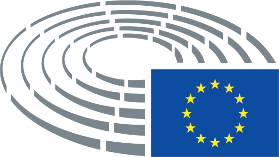 Бюро/Mesa/Předsednictvo/Formandskabet/Vorstand/Juhatus/Προεδρείο/Bureau/Predsjedništvo/Ufficio di presidenza/Prezidijs/ Biuras/Elnökség/Prezydium/Birou/Predsedníctvo/Predsedstvo/Puheenjohtajisto/Presidiet (*)Bas Eickhout (VP), César Luena (VP), Dan-Ștefan Motreanu (VP), Anja Hazekamp (VP)Членове/Diputados/Poslanci/Medlemmer/Mitglieder/Parlamendiliikmed/Βουλευτές/Members/Députés/Zastupnici/Deputati/Deputāti/ Nariai/Képviselõk/Membri/Leden/Posłowie/Deputados/Deputaţi/Jäsenet/LedamöterNikos Androulakis, Bartosz Arłukowicz, Margrete Auken, Simona Baldassarre, Marek Paweł Balt, Aurelia Beigneux, Sergio Berlato, Alexander Bernhuber, Monika Beňová, Malin Björk, Simona Bonafè, Delara Burkhardt, Traian Băsescu, Sara Cerdas, Mohammed Chahim, Tudor Ciuhodaru, Nathalie Colin-Oesterlé, Miriam Dalli, Christian Doleschal, Marco Dreosto, Eleonora Evi, Agnès Evren, Fredrick Federley, Pietro Fiocchi, Catherine Griset, Jytte Guteland, Teuvo Hakkarainen, Martin Hojsík, Pär Holmgren, Jan Huitema, Yannick Jadot, Adam Jarubas, Petros Kokkalis, Athanasios Konstantinou, Ewa Kopacz, Peter Liese, Sylvia Limmer, Javi López, Fulvio Martusciello, Liudas Mažylis, Tilly Metz, Silvia Modig, Dolors Montserrat, Joëlle Mélin, Ville Niinistö, Ljudmila Novak, Grace O'Sullivan, Jutta Paulus, Jessica Polfjärd, Stanislav Polčák, Frédérique Ries, María Soraya Rodríguez Ramos, Rob Rooken, Sándor Rónai, Christine Schneider, Günther Sidl, Ivan Vilibor Sinčić, Nils Torvalds, Véronique Trillet-Lenoir, Edina Tóth, Petar Vitanov, Alexandr Vondra, Mick Wallace, Pernille Weiss, Michal Wiezik, Tiemo Wölken, Anna Zalewska, Esther de Lange, Nicolae ŞtefănuțăЗаместници/Suplentes/Náhradníci/Stedfortrædere/Stellvertreter/Asendusliikmed/Αναπληρωτές/Substitutes/Suppléants/Zamjenici/ Supplenti/Aizstājēji/Pavaduojantysnariai/Póttagok/Sostituti/Plaatsvervangers/Zastępcy/Membros suplentes/Supleanţi/Náhradníci/ Namestniki/Varajäsenet/SuppleanterMaria Arena, Hildegard Bentele, Michael Bloss, Catherine Chabaud, Asger Christensen, Antoni Comín i Oliveres, Ivan David, Nicolás González Casares, Claudia Gamon, Radan Kanev, Ondřej Knotek, Kateřina Konečná, Danilo Oscar Lancini, Marian-Jean Marinescu, Mairead McGuinness, Roberta Metsola, Ulrike Müller, Lídia Pereira, Michèle Rivasi, Daniela Rondinelli, Andrey Slabakov, Maria Spyraki, Hermann Tertsch, Róża Thun und Hohenstein, Idoia Villanueva Ruiz, Sarah Wiener, Sophia in 't Veld, Chrysoula Zacharopoulou209 (7)209 (7)216 (3)216 (3)56 (8) (Точка от дневния ред/Punto del orden del día/Bod pořadu jednání (OJ)/Punkt på dagsordenen/Tagesordnungspunkt/ Päevakorra punkt/Σημείο της ημερήσιας διάταξης/Agenda item/Point OJ/Točka dnevnog reda/Punto all'ordine del giorno/Darba kārtības punkts/Darbotvarkės punktas/Napirendi pont/Punt Aġenda/Agendapunt/Punkt porządku dziennego/Ponto OD/Punct de pe ordinea de zi/Bod programu schôdze/Točka UL/Esityslistan kohta/Punkt på föredragningslistan)56 (8) (Точка от дневния ред/Punto del orden del día/Bod pořadu jednání (OJ)/Punkt på dagsordenen/Tagesordnungspunkt/ Päevakorra punkt/Σημείο της ημερήσιας διάταξης/Agenda item/Point OJ/Točka dnevnog reda/Punto all'ordine del giorno/Darba kārtības punkts/Darbotvarkės punktas/Napirendi pont/Punt Aġenda/Agendapunt/Punkt porządku dziennego/Ponto OD/Punct de pe ordinea de zi/Bod programu schôdze/Točka UL/Esityslistan kohta/Punkt på föredragningslistan)Наблюдатели/Observadores/Pozorovatelé/Observatører/Beobachter/Vaatlejad/Παρατηρητές/Observers/Observateurs/Promatrači/ Osservatori/Novērotāji/Stebėtojai/Megfigyelők/Osservaturi/Waarnemers/Obserwatorzy/Observadores/Observatori/Pozorovatelia/ Opazovalci/Tarkkailijat/ObservatörerПо покана на председателя/Por invitación del presidente/Na pozvání předsedy/Efter indbydelse fra formanden/Auf Einladung des Vorsitzenden/Esimehe kutsel/Με πρόσκληση του Προέδρου/At the invitation of the Chair/Sur l’invitation du président/ Na poziv predsjednika/Su invito del presidente/Pēc priekšsēdētāja uzaicinājuma/Pirmininkui pakvietus/Az elnök meghívására/ Fuq stedina taċ-'Chairman'/Op uitnodiging van de voorzitter/Na zaproszenie Przewodniczącego/A convite do Presidente/La invitaţia preşedintelui/ Na pozvanie predsedu/Na povabilo predsednika/Puheenjohtajan kutsusta/På ordförandens inbjudanDr Andrea Ammon (Director of ECDC), Christophe Hansen (INTA), Kati Piri (AFET)Съвет/Consejo/Rada/Rådet/Rat/Nõukogu/Συμβούλιο/Council/Conseil/Vijeće/Consiglio/Padome/Taryba/Tanács/Kunsill/Raad/ Conselho/Consiliu/Svet/Neuvosto/Rådet (*)Съвет/Consejo/Rada/Rådet/Rat/Nõukogu/Συμβούλιο/Council/Conseil/Vijeće/Consiglio/Padome/Taryba/Tanács/Kunsill/Raad/ Conselho/Consiliu/Svet/Neuvosto/Rådet (*)Комисия/Comisión/Komise/Kommissionen/Kommission/Komisjon/Επιτροπή/Commission/Komisija/Commissione/Bizottság/ Kummissjoni/Commissie/Komisja/Comissão/Comisie/Komisia/Komissio/Kommissionen (*)Комисия/Comisión/Komise/Kommissionen/Kommission/Komisjon/Επιτροπή/Commission/Komisija/Commissione/Bizottság/ Kummissjoni/Commissie/Komisja/Comissão/Comisie/Komisia/Komissio/Kommissionen (*)Anna Wagner (DG REGIO)Anna Wagner (DG REGIO)Други институции и органи/Otras instituciones y organismos/Ostatní orgány a instituce/Andre institutioner og organer/Andere Organe und Einrichtungen/Muud institutsioonid ja organid/Λοιπά θεσμικά όργανα και οργανισμοί/Other institutions and bodies/Autres institutions et organes/Druge institucije i tijela/Altre istituzioni e altri organi/Citas iestādes un struktūras/Kitos institucijos ir įstaigos/ Más intézmények és szervek/Istituzzjonijiet u korpi oħra/Andere instellingen en organen/Inne instytucje i organy/Outras instituições e outros órgãos/Alte instituții și organe/Iné inštitúcie a orgány/Muut toimielimet ja elimet/Andra institutioner och organДруги институции и органи/Otras instituciones y organismos/Ostatní orgány a instituce/Andre institutioner og organer/Andere Organe und Einrichtungen/Muud institutsioonid ja organid/Λοιπά θεσμικά όργανα και οργανισμοί/Other institutions and bodies/Autres institutions et organes/Druge institucije i tijela/Altre istituzioni e altri organi/Citas iestādes un struktūras/Kitos institucijos ir įstaigos/ Más intézmények és szervek/Istituzzjonijiet u korpi oħra/Andere instellingen en organen/Inne instytucje i organy/Outras instituições e outros órgãos/Alte instituții și organe/Iné inštitúcie a orgány/Muut toimielimet ja elimet/Andra institutioner och organДруги участници/Otros participantes/Ostatní účastníci/Endvidere deltog/Andere Teilnehmer/Muud osalejad/Επίσης παρόντες/Other participants/Autres participants/Drugi sudionici/Altri partecipanti/Citi klātesošie/Kiti dalyviai/Más résztvevők/Parteċipanti ohra/Andere aanwezigen/Inni uczestnicy/Outros participantes/Alţi participanţi/Iní účastníci/Drugi udeleženci/Muut osallistujat/Övriga deltagareСекретариат на политическите групи/Secretaría de los Grupos políticos/Sekretariát politických skupin/Gruppernes sekretariat/ Sekretariat der Fraktionen/Fraktsioonide sekretariaat/Γραμματεία των Πολιτικών Ομάδων/Secretariats of political groups/Secrétariat des groupes politiques/Tajništva klubova zastupnika/Segreteria gruppi politici/Politisko grupu sekretariāts/Frakcijų sekretoriai/ Képviselőcsoportok titkársága/Segretarjat gruppi politiċi/Fractiesecretariaten/Sekretariat Grup Politycznych/Secretariado dos grupos políticos/Secretariate grupuri politice/Sekretariát politických skupín/Sekretariat političnih skupin/Poliittisten ryhmien sihteeristöt/ De politiska gruppernas sekretariatСекретариат на политическите групи/Secretaría de los Grupos políticos/Sekretariát politických skupin/Gruppernes sekretariat/ Sekretariat der Fraktionen/Fraktsioonide sekretariaat/Γραμματεία των Πολιτικών Ομάδων/Secretariats of political groups/Secrétariat des groupes politiques/Tajništva klubova zastupnika/Segreteria gruppi politici/Politisko grupu sekretariāts/Frakcijų sekretoriai/ Képviselőcsoportok titkársága/Segretarjat gruppi politiċi/Fractiesecretariaten/Sekretariat Grup Politycznych/Secretariado dos grupos políticos/Secretariate grupuri politice/Sekretariát politických skupín/Sekretariat političnih skupin/Poliittisten ryhmien sihteeristöt/ De politiska gruppernas sekretariatPPES&DRenewIDVerts/ALEECRGUE/NGLNIКабинет на председателя/Gabinete del Presidente/Kancelář předsedy/Formandens Kabinet/Kabinett des Präsidenten/Presidendi kantselei/Γραφείο του Προέδρου/President's Office/Cabinet du Président/Ured predsjednika/Gabinetto del Presidente/Priekšsēdētāja kabinets/Pirmininko kabinetas/Elnöki hivatal/Kabinett tal-President/Kabinet van de Voorzitter/Gabinet Przewodniczącego/Gabinete do Presidente/Cabinet Preşedinte/Kancelária predsedu/Urad predsednika/Puhemiehen kabinetti/Talmannens kansliКабинет на председателя/Gabinete del Presidente/Kancelář předsedy/Formandens Kabinet/Kabinett des Präsidenten/Presidendi kantselei/Γραφείο του Προέδρου/President's Office/Cabinet du Président/Ured predsjednika/Gabinetto del Presidente/Priekšsēdētāja kabinets/Pirmininko kabinetas/Elnöki hivatal/Kabinett tal-President/Kabinet van de Voorzitter/Gabinet Przewodniczącego/Gabinete do Presidente/Cabinet Preşedinte/Kancelária predsedu/Urad predsednika/Puhemiehen kabinetti/Talmannens kansliКабинет на генералния секретар/Gabinete del Secretario General/Kancelář generálního tajemníka/Generalsekretærens Kabinet/ Kabinett des Generalsekretärs/Peasekretäri büroo/Γραφείο του Γενικού Γραμματέα/Secretary-General's Office/Cabinet du Secrétaire général/Ured glavnog tajnika/Gabinetto del Segretario generale/Ģenerālsekretāra kabinets/Generalinio sekretoriaus kabinetas/ Főtitkári hivatal/Kabinett tas-Segretarju Ġenerali/Kabinet van de secretaris-generaal/Gabinet Sekretarza Generalnego/Gabinete do Secretário-Geral/Cabinet Secretar General/Kancelária generálneho tajomníka/Urad generalnega sekretarja/Pääsihteerin kabinetti/ Generalsekreterarens kansliКабинет на генералния секретар/Gabinete del Secretario General/Kancelář generálního tajemníka/Generalsekretærens Kabinet/ Kabinett des Generalsekretärs/Peasekretäri büroo/Γραφείο του Γενικού Γραμματέα/Secretary-General's Office/Cabinet du Secrétaire général/Ured glavnog tajnika/Gabinetto del Segretario generale/Ģenerālsekretāra kabinets/Generalinio sekretoriaus kabinetas/ Főtitkári hivatal/Kabinett tas-Segretarju Ġenerali/Kabinet van de secretaris-generaal/Gabinet Sekretarza Generalnego/Gabinete do Secretário-Geral/Cabinet Secretar General/Kancelária generálneho tajomníka/Urad generalnega sekretarja/Pääsihteerin kabinetti/ Generalsekreterarens kansliГенерална дирекция/Dirección General/Generální ředitelství/Generaldirektorat/Generaldirektion/Peadirektoraat/Γενική Διεύθυνση/ Directorate-General/Direction générale/Glavna uprava/Direzione generale/Ģenerāldirektorāts/Generalinis direktoratas/Főigazgatóság/ Direttorat Ġenerali/Directoraten-generaal/Dyrekcja Generalna/Direcção-Geral/Direcţii Generale/Generálne riaditeľstvo/Generalni direktorat/Pääosasto/GeneraldirektoratГенерална дирекция/Dirección General/Generální ředitelství/Generaldirektorat/Generaldirektion/Peadirektoraat/Γενική Διεύθυνση/ Directorate-General/Direction générale/Glavna uprava/Direzione generale/Ģenerāldirektorāts/Generalinis direktoratas/Főigazgatóság/ Direttorat Ġenerali/Directoraten-generaal/Dyrekcja Generalna/Direcção-Geral/Direcţii Generale/Generálne riaditeľstvo/Generalni direktorat/Pääosasto/GeneraldirektoratDG PRESDG IPOLDG EXPODG EPRSDG COMMDG PERSDG INLODG TRADDG LINCDG FINSDG ITECDG SAFEПравна служба/Servicio Jurídico/Právní služba/Juridisk Tjeneste/Juristischer Dienst/Õigusteenistus/Νομική Υπηρεσία/Legal Service/ Service juridique/Pravna služba/Servizio giuridico/Juridiskais dienests/Teisės tarnyba/Jogi szolgálat/Servizz legali/Juridische Dienst/ Wydział prawny/Serviço Jurídico/Serviciu Juridic/Právny servis/Oikeudellinen yksikkö/RättstjänstenСекретариат на комисията/Secretaría de la comisión/Sekretariát výboru/Udvalgssekretariatet/Ausschusssekretariat/Komisjoni sekretariaat/Γραμματεία της επιτροπής/Committee secretariat/Secrétariat de la commission/Tajništvo odbora/Segreteria della commissione/Komitejas sekretariāts/Komiteto sekretoriatas/A bizottság titkársága/Segretarjat tal-kumitat/Commissiesecretariaat/ Sekretariat komisji/Secretariado da comissão/Secretariat comisie/Sekretariat odbora/Valiokunnan sihteeristö/UtskottssekretariatetSarah Blau, Silvia Cannalire, Giacomo Fassina, Bozica Matic, Matteo Menegatti, Valentina Papa, Kristi Polluveer, Ioana-Alice Postu, Emma Soto-RenouСътрудник/Asistente/Asistent/Assistent/Assistenz/Βοηθός/Assistant/Assistente/Palīgs/Padėjėjas/Asszisztens/Asystent/Pomočnik/ Avustaja/AssistenterMargareta Broodcoorens, Magdalena Guzowska70+ECRSergio Berlato, Pietro Fiocchi, Rob Rooken, Andrey Slabakov, Alexandr Vondra, Anna Zalewska GUE/NGLMalin Björk, Anja Hazekamp, Petros Kokkalis, Silvia Modig, Mick Wallace NIEleonora Evi, Athanasios Konstantinou, Ivan Vilibor Sinčić PPEBartosz Arłukowicz, Traian Băsescu, Alexander Bernhuber, Nathalie Colin-Oesterlé, Christian Doleschal, Agnès Evren, Adam Jarubas, Ewa Kopacz, Esther De Lange, Peter Liese, Fulvio Martusciello, Liudas Mažylis, Dolors Montserrat, Dan-Ștefan Motreanu, Ljudmila Novak, Stanislav Polčák, Jessica Polfjärd, Christine Schneider, Edina Tóth, Pernille Weiss, Michal Wiezik RENEWCatherine Chabaud, Asger Christensen, Fredrick Federley, Martin Hojsík, Jan Huitema, Ulrike Müller, Frédérique Ries, María Soraya Rodríguez Ramos, Nicolae Ştefănuță, Nils Torvalds, Véronique Trillet-Lenoir S&DNikos Androulakis, Marek Balt, Monika Beňová, Simona Bonafè, Delara Burkhardt, Sara Cerdas, Mohammed Chahim, Tudor Ciuhodaru, Miriam Dalli, Jytte Guteland, Javi López, César Luena, Sándor Rónai, Günther Sidl, Petar Vitanov, Tiemo Wölken VERTS/ALEMargrete Auken, Bas Eickhout, Pär Holmgren, Yannick Jadot, Tilly Metz, Ville Niinistö, Grace O'Sullivan, Jutta Paulus 6-IDAurelia Beigneux, Ivan David, Catherine Griset, Teuvo Hakkarainen, Sylvia Limmer, Joëlle Mélin30IDSimona Baldassarre, Marco Dreosto, Danilo Lancini 64+GUE/NGLMalin Björk, Anja Hazekamp, Petros Kokkalis, Silvia Modig, Mick WallaceNIEleonora Evi, Athanasios Konstantinou, Ivan Vilibor SinčićPPEBartosz Arłukowicz, Traian Băsescu, Alexander Bernhuber, Nathalie Colin-Oesterlé, Christian Doleschal, Agnès Evren, Adam Jarubas, Ewa Kopacz, Esther De Lange, Peter Liese, Fulvio Martusciello, Liudas Mažylis, Dolors Montserrat, Dan-Ștefan Motreanu, Ljudmila Novak, Stanislav Polčák, Jessica Polfjärd, Christine Schneider, Edina Tóth, Pernille Weiss, Michal WiezikRENEWCatherine Chabaud, Asger Christensen, Fredrick Federley, Martin Hojsík, Jan Huitema, Ulrike Müller, Frédérique Ries, María Soraya Rodríguez Ramos, Nicolae Ştefănuță, Nils Torvalds, Véronique Trillet-LenoirS&DNikos Androulakis, Marek Balt, Monika Beňová, Simona Bonafè, Delara Burkhardt, Sara Cerdas, Mohammed Chahim, Tudor Ciuhodaru, Miriam Dalli, Jytte Guteland, Javi López, César Luena, Sándor Rónai, Günther Sidl, Petar Vitanov, Tiemo WölkenVERTS/ALEMargrete Auken, Bas Eickhout, Pär Holmgren, Yannick Jadot, Tilly Metz, Ville Niinistö, Grace O'sullivan, Jutta Paulus15-ECRSergio Berlato, Pietro Fiocchi, Rob Rooken, Andrey Slabakov, Alexandr Vondra, Anna ZalewskaIDSimona Baldassarre, Aurelia Beigneux, Ivan David, Marco Dreosto, Catherine Griset, Teuvo Hakkarainen, Danilo Lancini, Sylvia Limmer, Joëlle Mélin00